2. Scenariusz uroczystości „ Barbórkowa Olimpiada Sportowa”Data: 09.XII.2014Grupa: wszystkie grupy wiekoweProwadząca: A. Tomaszewska, A. Gut, A. JuszczykCele ogólne:Cele szczegółowe, dziecko:Przebieg:Zapowiedź nauczycielki, że przyjdzie do dzieci górnik – druga nauczycielka nawiązuje do górnika z Zabrza, trzecia zgaduje że to będzie Górnik ZabrzeWejście zaproszonych gości, dzieci sprawdzają czy panie miały racjęPowitanie gości piosenką „Wszyscy są”Przedstawienie się górników , krótkie opowiadanie czym się zajmują i gdzie pracująZaproszenie gości do udziału w Barbórkowej Olimpiadzie sportowejPrzydzielenie każdej grupie przedszkolnej górnika- treneraRozgrzewka z trenerem- górnicy proponują ćwiczenia, dzieci je wykonująPokaz tablicy punktowej w formie pociągu z wagonami, do których należy zbierać węglowe punktyRozgrywanie poszczególnych konkurencjiSlalom z kreplem na łyżceWyścig na kole ( hulajnoga)Wyścig w ciągnięciu „ największej bryłki węgla”(wychowawczynie grup)Jedzenie krepla na czasProgram artystyczny w wykonaniu dzieciPodliczenie punktów – ogłoszenie wielkiego remisu i wręczenie  górnikom- trenerom złotych medali jako podziękowania za wspólną zabawęZabawy taneczne z górnikamiPożegnanie gości                        To nasi  trenerzy                                           A to tablica wyników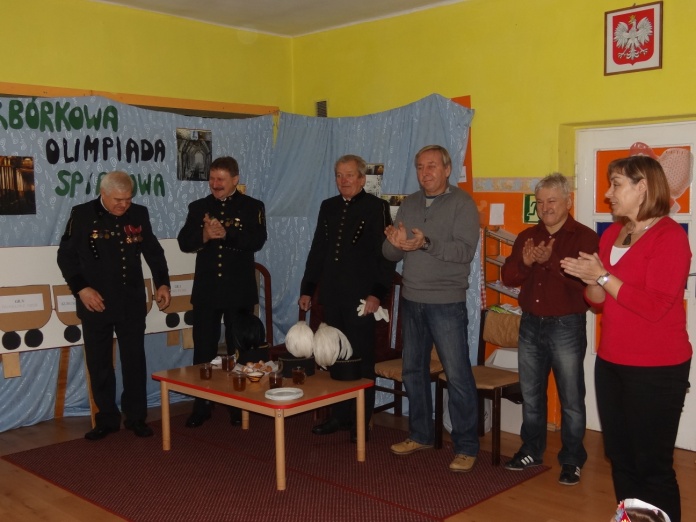 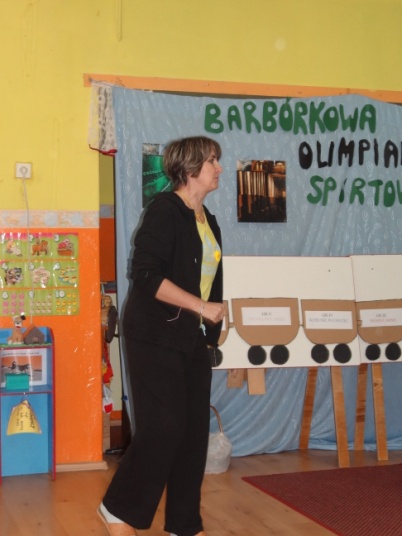                             Kto najszybciej przewiezie wielką bryłkę węgla ?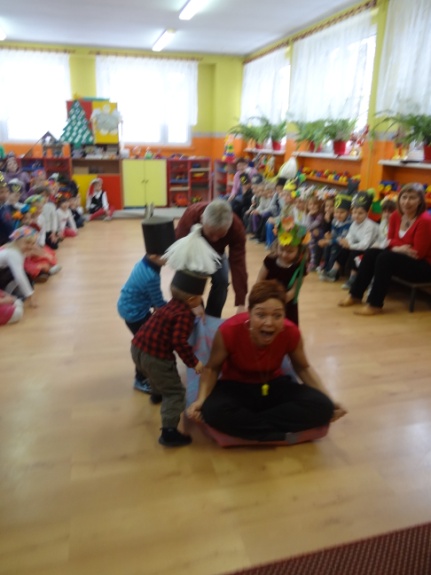 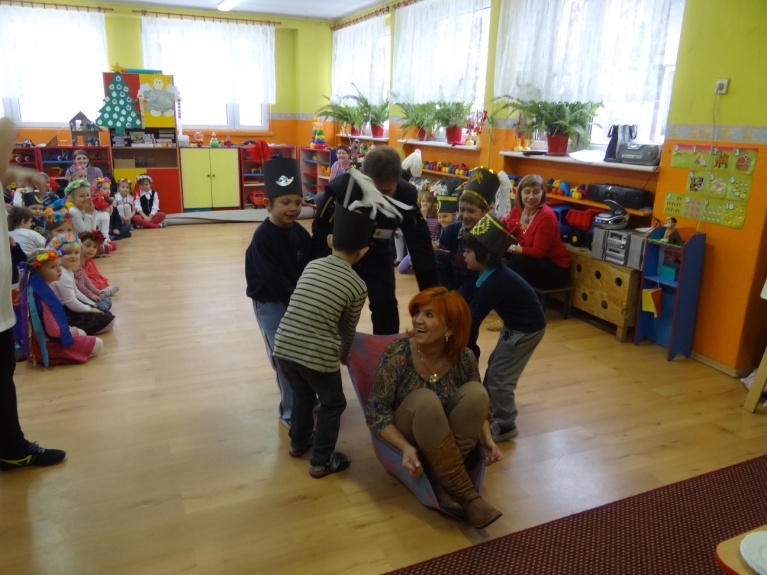                                            Wyścig z kreplem ( pączkiem ) na łyżce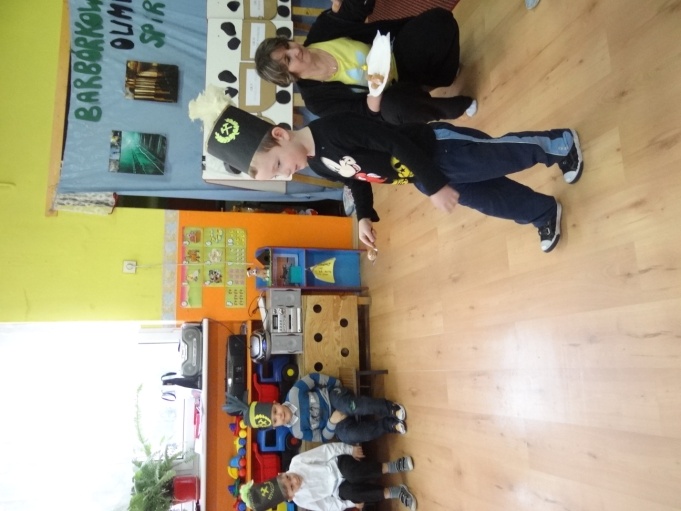 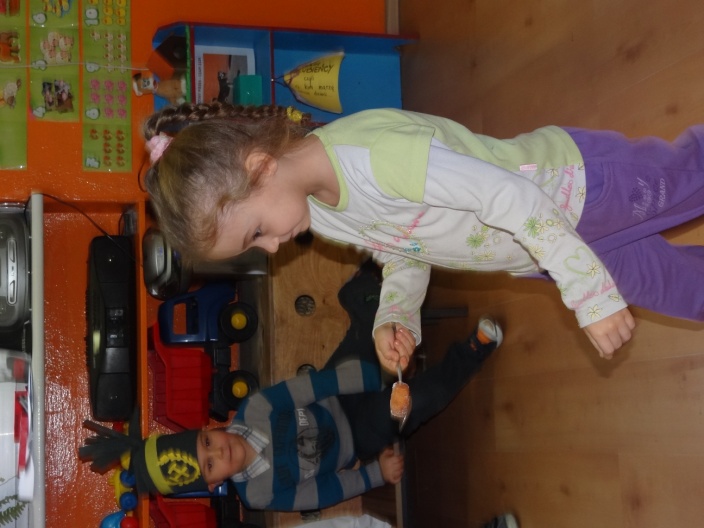                                   Zabawy muzyczno- ruchowe z trenerami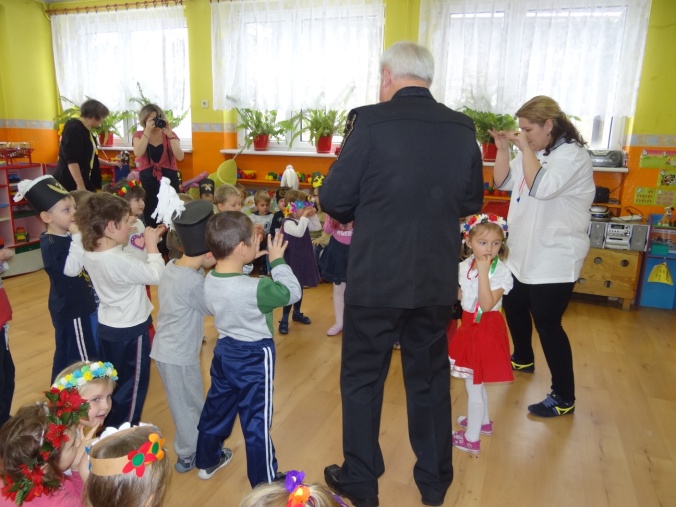 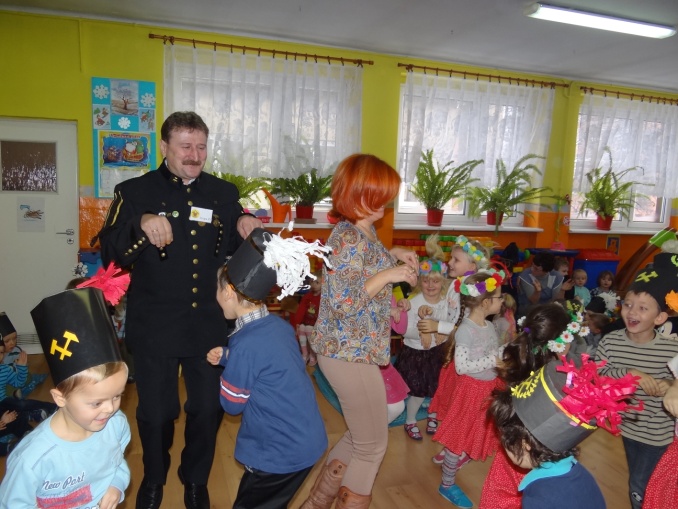                                       Dekoracja trenerów każdej drużyny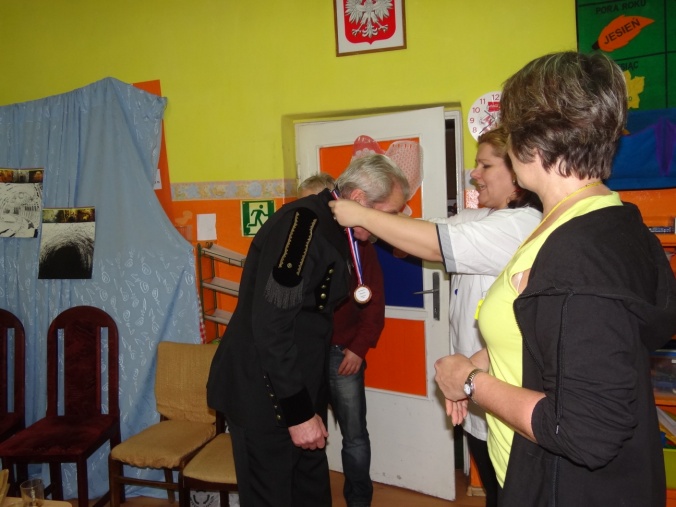 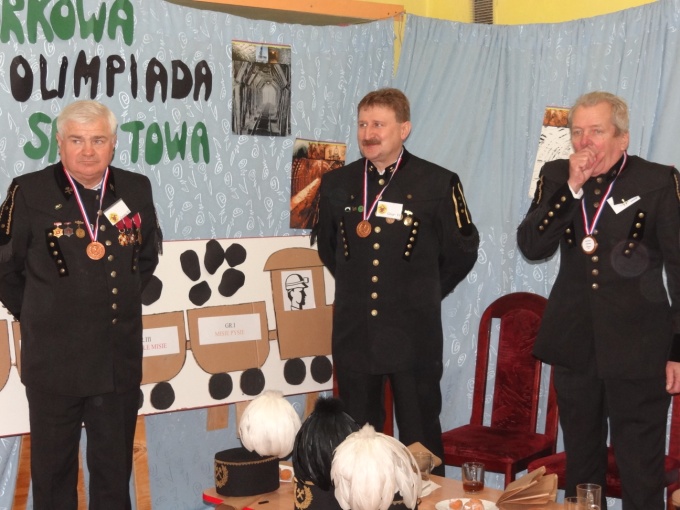 2. Zawody sportowe między  przedszkolem „ Chatka Niedźwiadka” a szkołą podstawową      nr 30 DZIEŃ RODZINYW celu promowania aktywnego stylu życia wśród dzieci, do współpracy zachęciłyśmy pobliską szkołę podstawową organizując popołudniowe rozgrywki  sportowe. Wszyscy adepci sztuki sportowej zjawili się punktualnie i rozpoczęła się super zabawa w wygrywanie. Rodzice jeszcze bardziej niż dzieci angażowali się we wszystkie konkurencje a doping rozlegał się na całym osiedlu!!!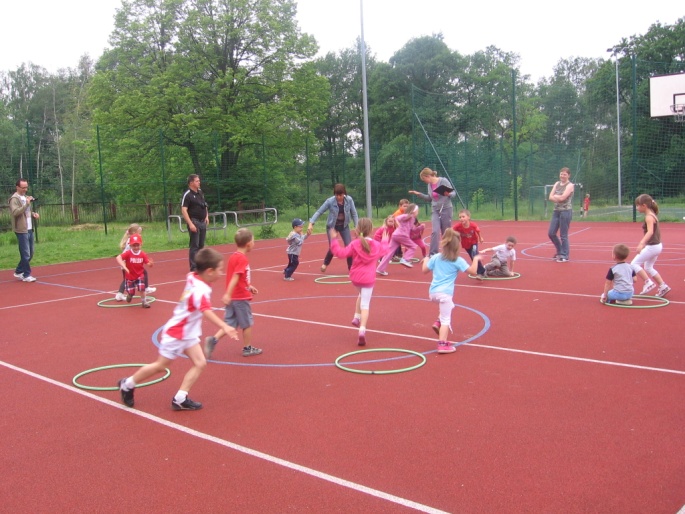 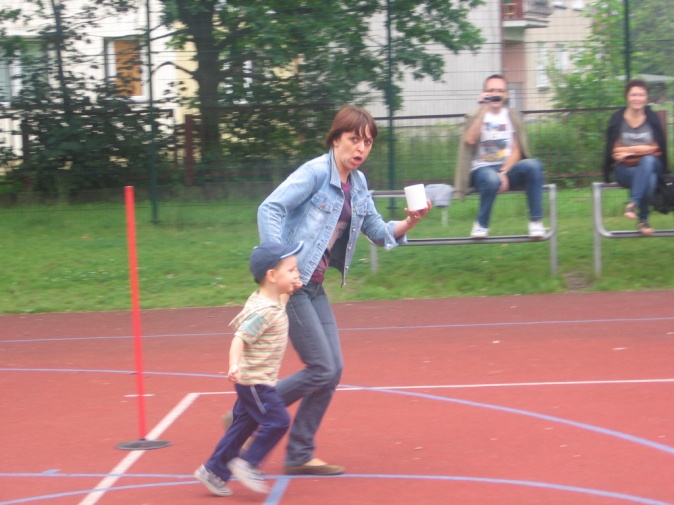 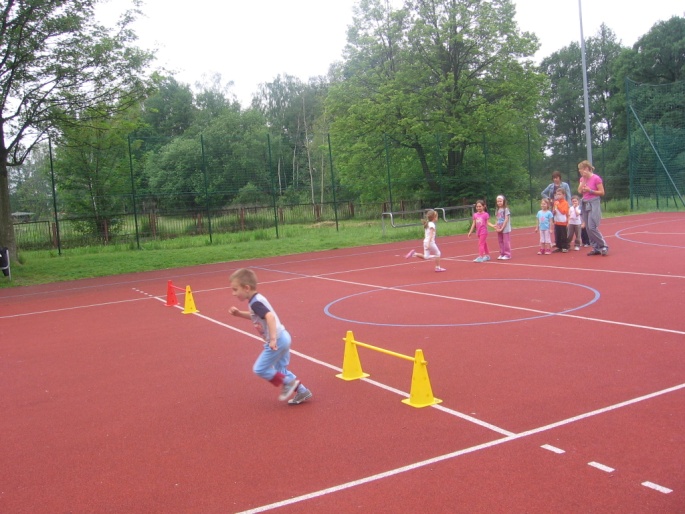 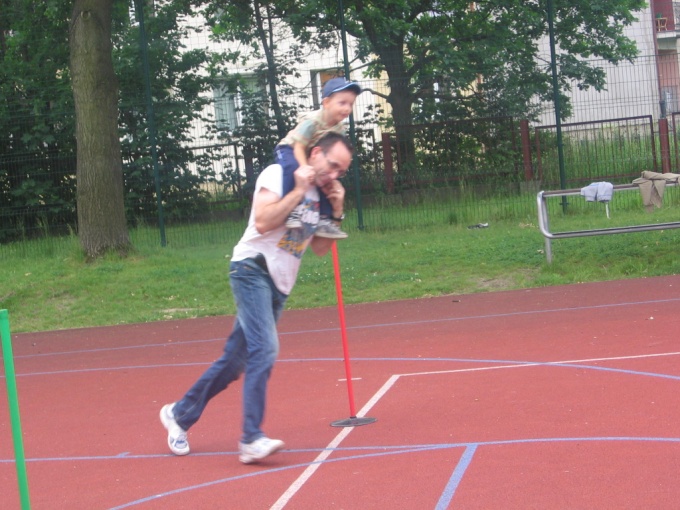 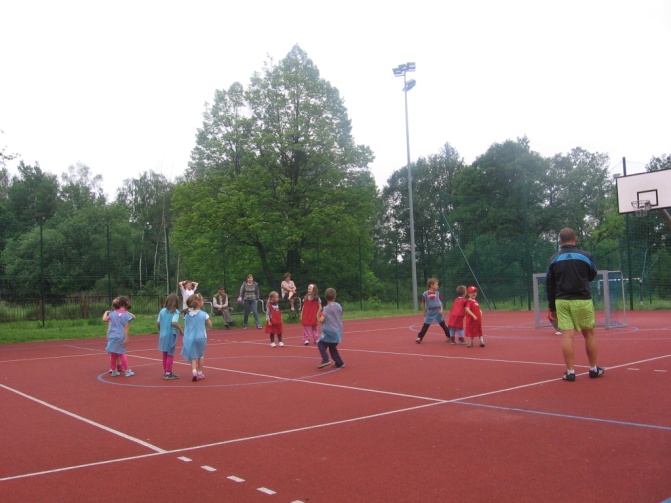 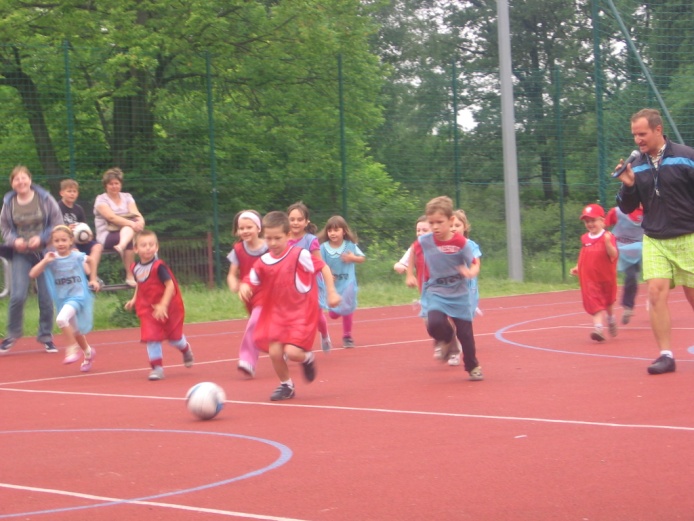 III. AKTYWNOŚĆ  Z UDZIAŁEM RODZINY1. Uroczystości przedszkolne „ Dzień Babci i  Dziadka na sportowo”Staramy się aby zapraszani przez nas goście czynnie uczestniczyli w uroczystościach dlatego też  niejednokrotnie z premedytacją przygotowujemy zabawy ruchowe i układy taneczne w których dorośli mogą dać dzieciom przykład  dobrej kondycji i formy fizycznej. Udział dorosłych w tychże zabawach jest dodatkową motywacją dla dzieci do podejmowania aktywności  ruchowej                                         Zabawy kołowe z Babcią i Dziadkiem w gr.I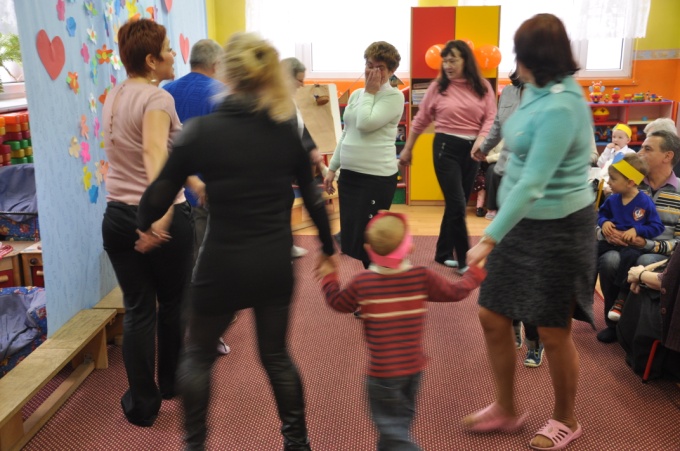 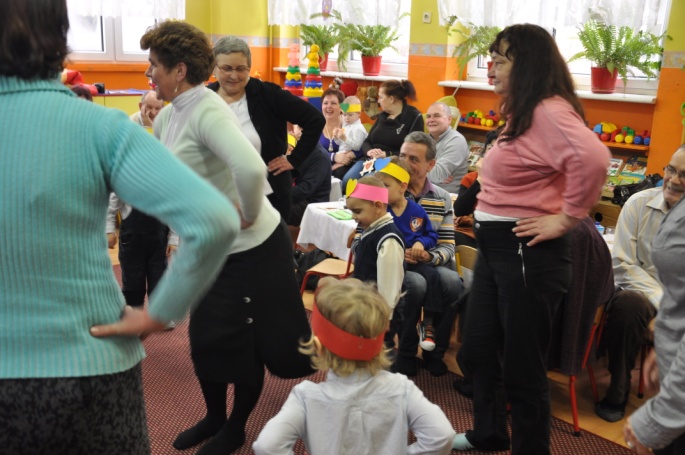    Zabawy karnawałowe  w gr. V- taniec z wnuczkiem na gazecie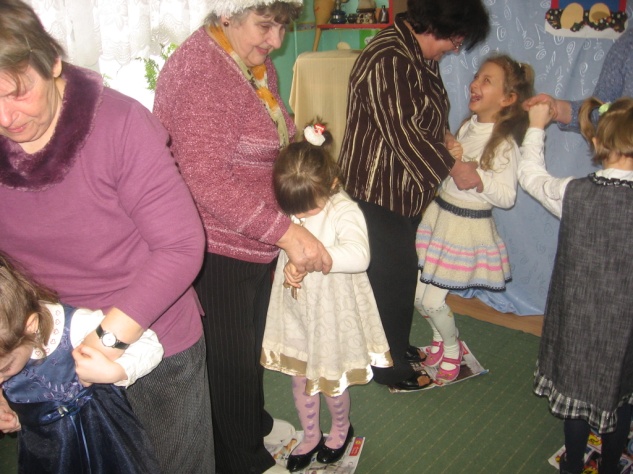 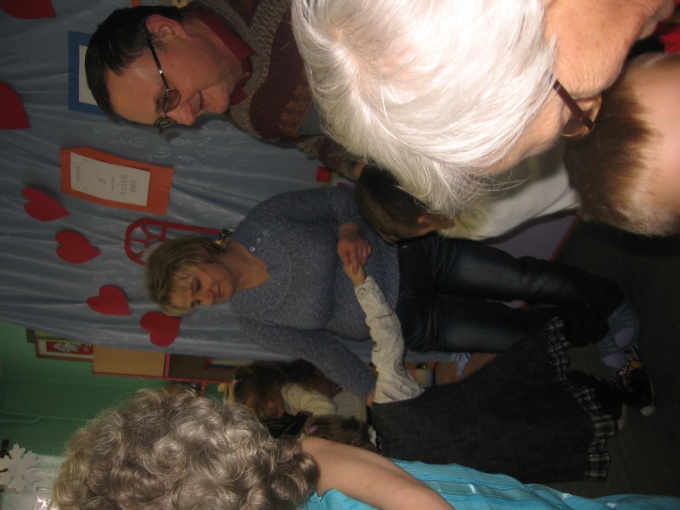                                                           - taniec z wnuczkiem i balonem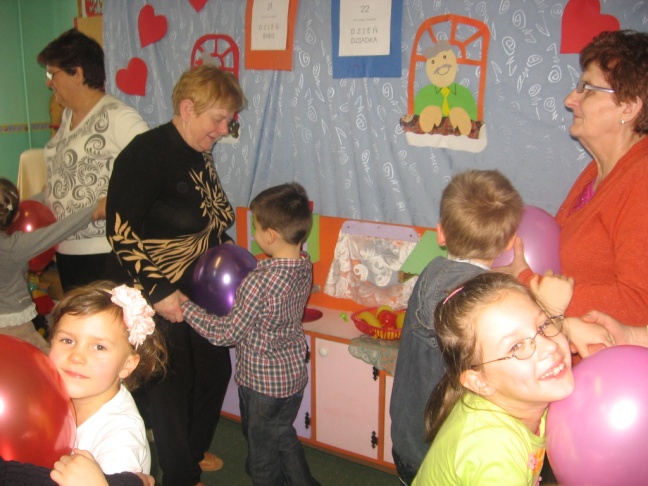 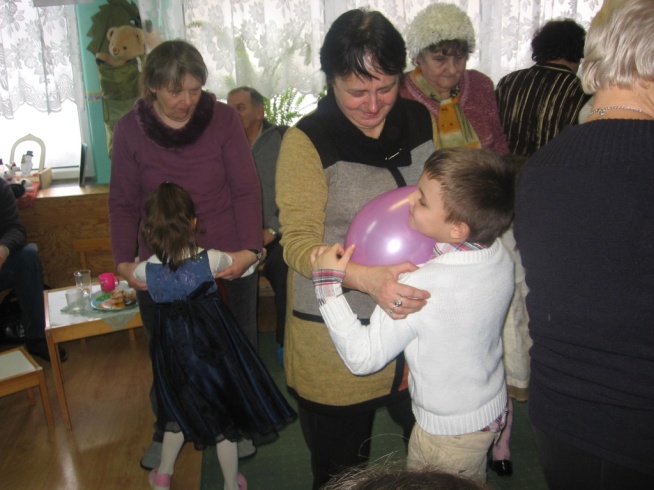 2. Rodzinny Festyny Tego rodzaju imprezę organizujemy zazwyczaj w maju w związku z obchodami Dnia Matki i Ojca. To festyny pełne ruchu, zabawy i tańca. Atrakcje przewidziane są nie tylko dla dzieci ale i dla Rodziców. Często festyn jest jedyną okazją kiedy dziecko razem z rodzicem  ma okazję wspólnie powalczyć o nagrodę, trochę ze sobą porywalizować  albo po prostu wspólnie aktywnie spędzić popołudnie !                              Z wodzirejem  sprawdzamy kondycję naszych tatusiów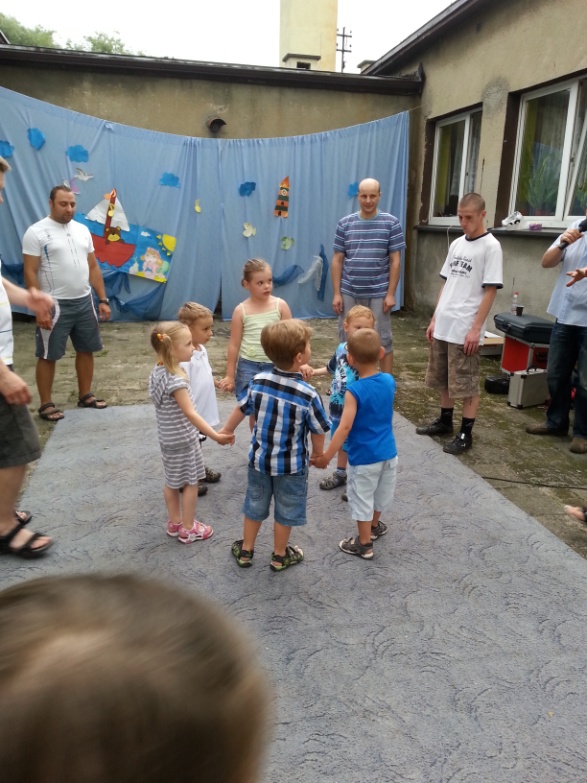 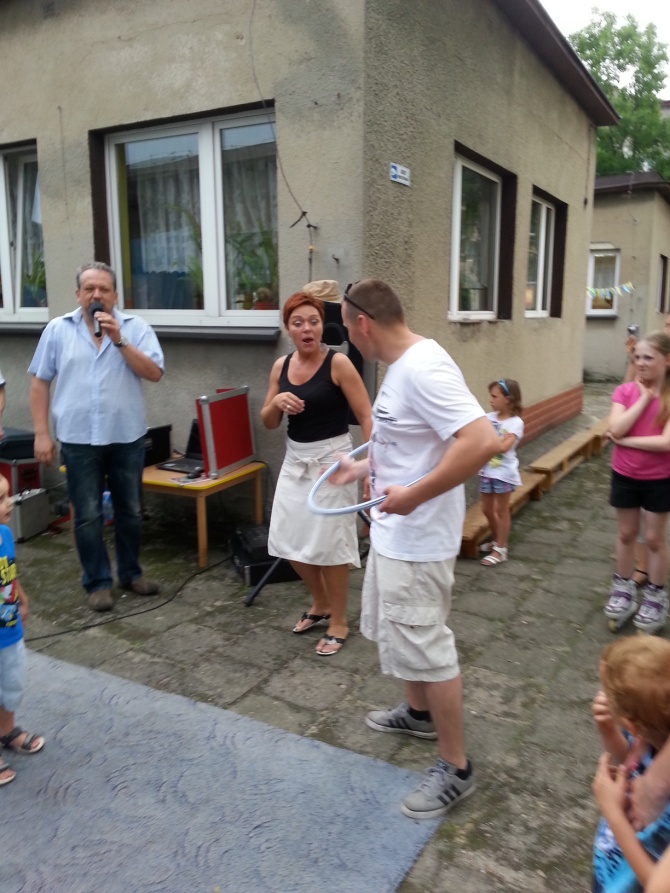                    Na dmuchanym zamku sprawdzamy wytrzymałość  dzieci 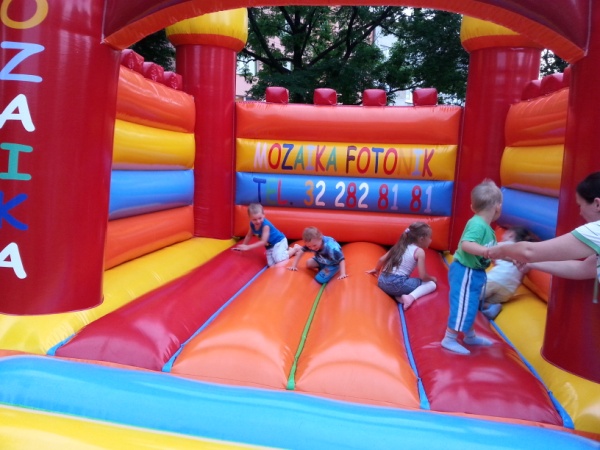 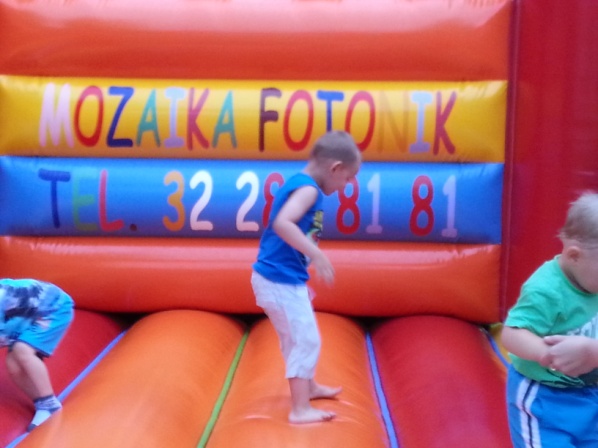                                  Na naszej „strzelnicy” trenujemy celność rzutu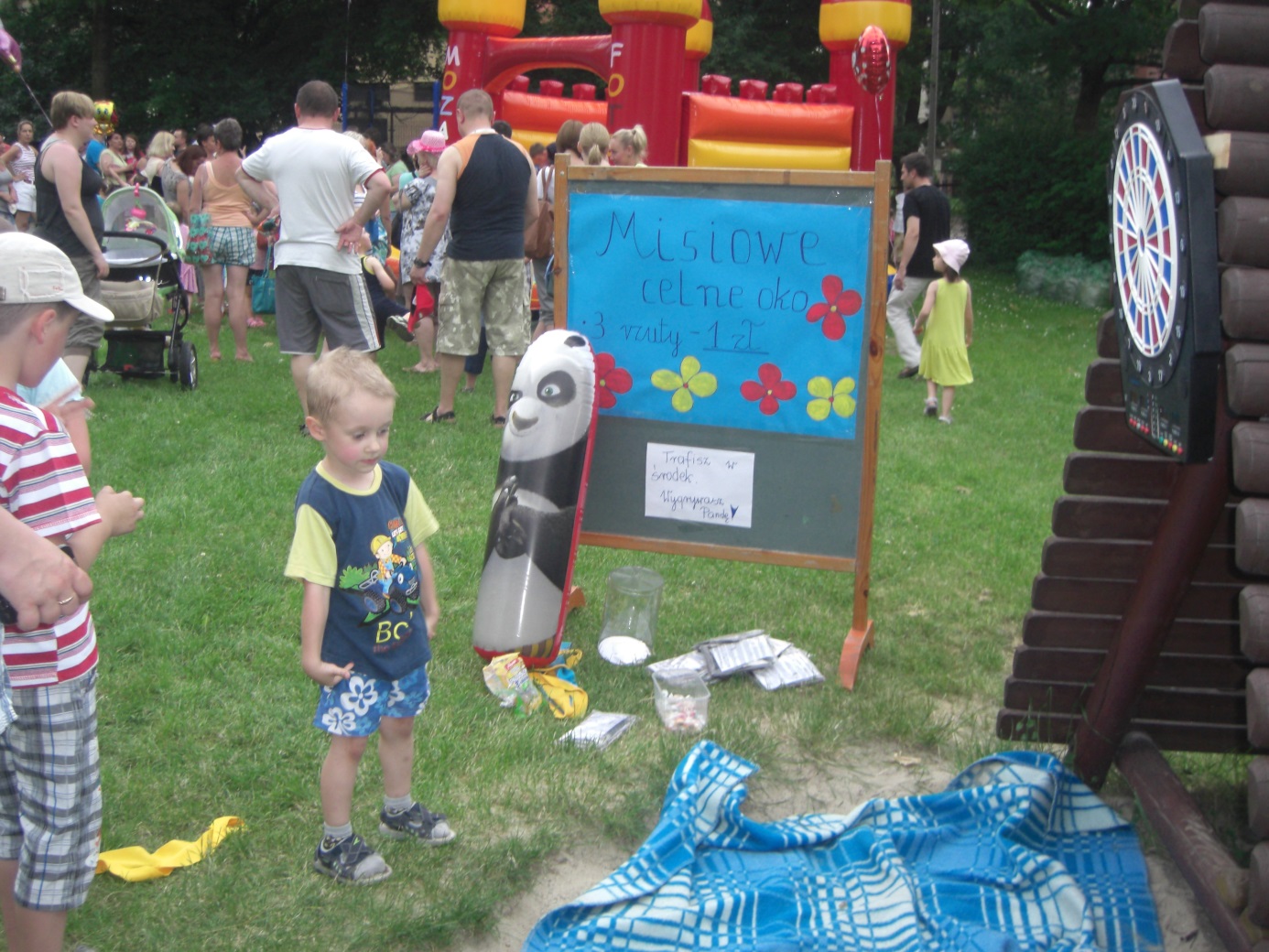 Inny festyn….3. Zajęcia otwarte z udziałem Rodziców „ Mamo ,tato poćwicz ze mną !” ( zestaw ćwiczeń gimnastycznych metodą „ Ruchu Rozwijającego” W. Sherborne)Staramy się aby zajęcia otwarte dla rodziców dotyczyły nie tylko sfery intelektualnej, umysłowej dzieci ale by dały również Rodzicom baczenie, jak pod względem fizycznym , ruchowym rozwijają się ich dzieci. Wszystko to po to by absolwent naszego przedszkola trafił do szkoły w pełni dojrzały- nie tylko umysłowo czy emocjonalnie ale przede wszystkim ruchowo!!!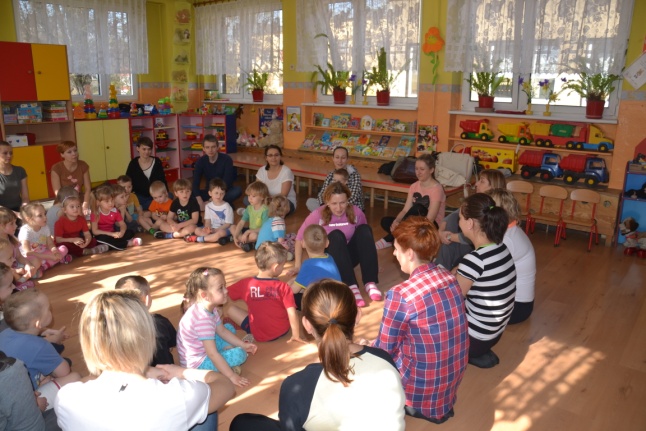 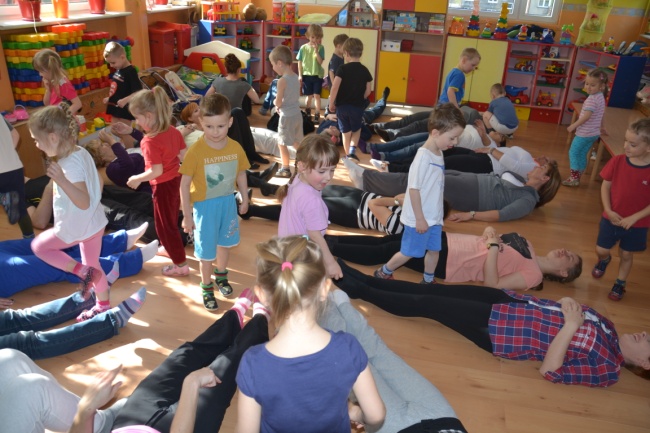 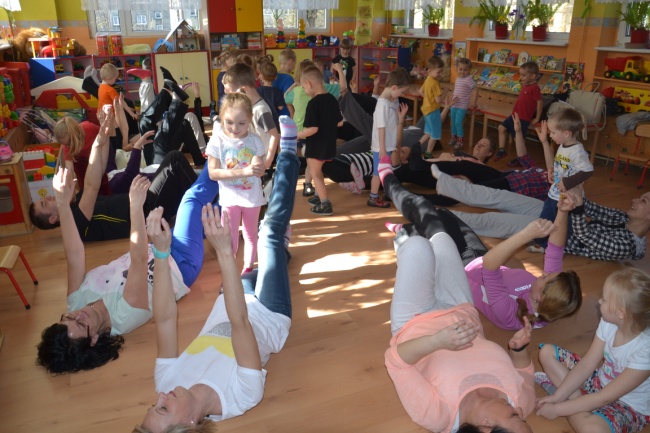 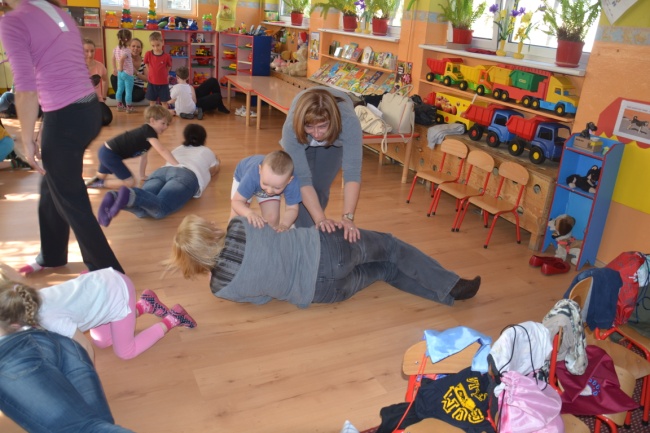 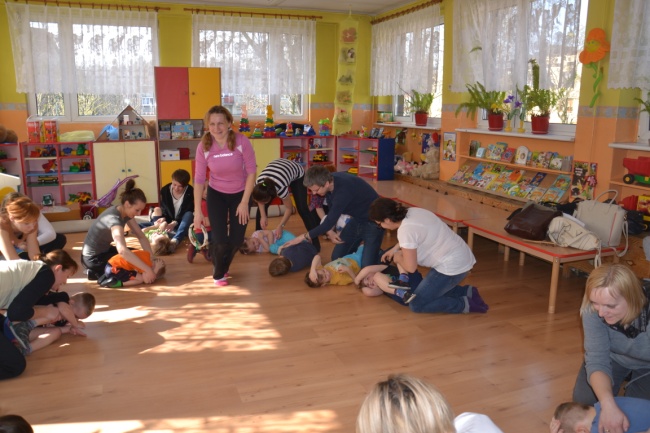 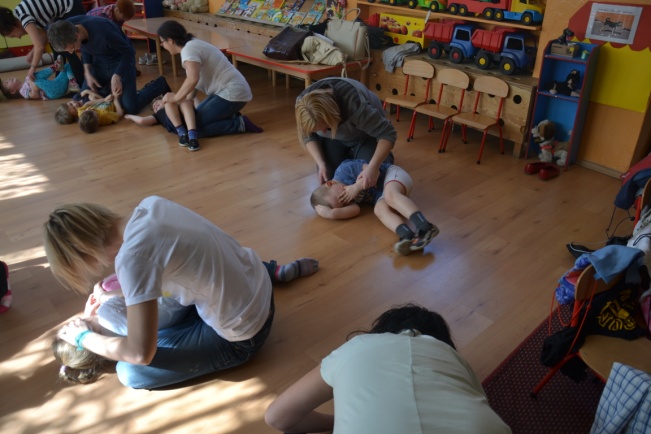 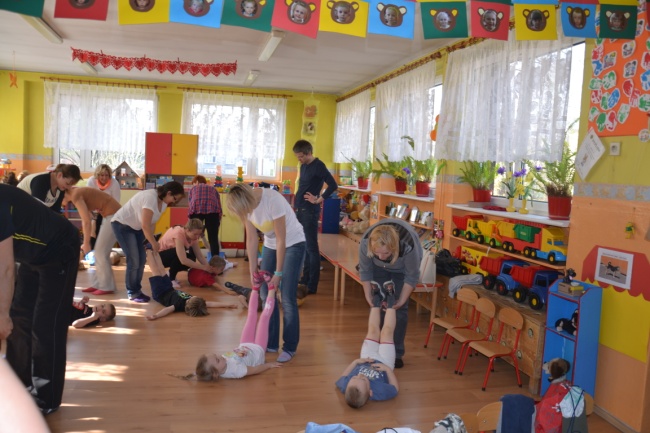 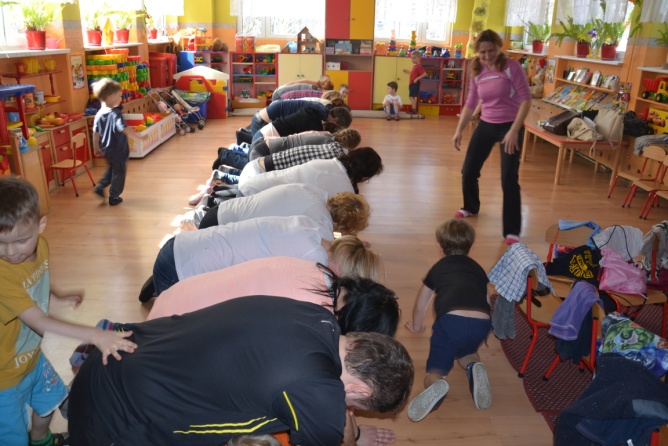 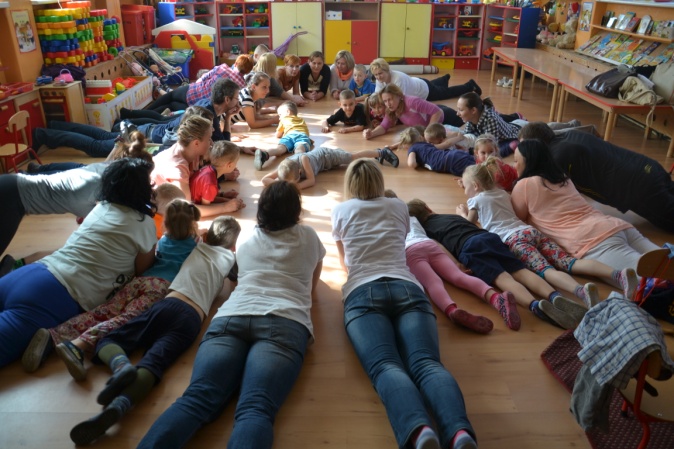 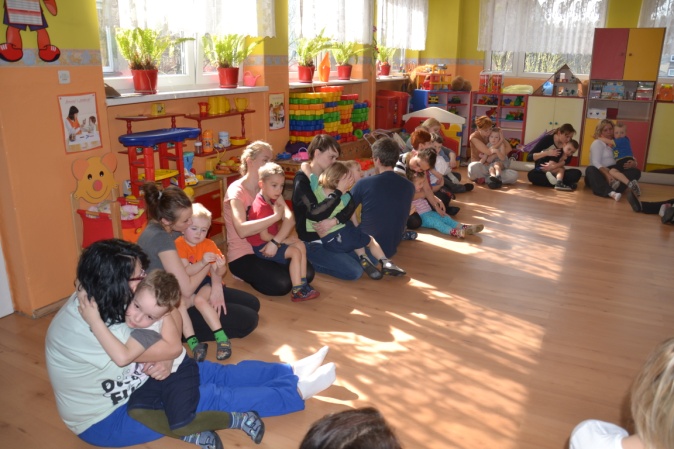 